MAKLUMAT PELAJAR (untuk diisi oleh Penyelia Utama)MAKLUMAT PENYELIA (untuk diisi oleh Penyelia Utama)Disahkan oleh (Penyelia Utama)      …………………………………………Tandatangan dan cop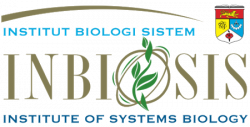 UKM-SPKPPP-PT(S)-IBS-BO06No. Semakan: 00Tarikh Kuatkuasa: 01/01/2024BORANG LANTIKAN PENYELIA/Supervisor Appointment Form BORANG LANTIKAN PENYELIA/Supervisor Appointment Form BORANG LANTIKAN PENYELIA/Supervisor Appointment Form NAMA PELAJARStudent's NameNO. PENDAFTARANStudent's Id NumberSEMESTER (semasa)Semester (current)SESI (semasa)Session (current)PROGRAMProgrammePENYELIA UTAMAMain SupervisorPENYELIA UTAMAMain SupervisorFAKULTI/INSTITUT/ JABATANFaculty/Institute/ DepartmentFAKULTI/INSTITUT/ JABATANFaculty/Institute/ Department1.PENYELIA BERSAMACo- Supervisor1.FAKULTI/INSTITUT/ JABATANFaculty/Institute/Department1.NO. TEL. / EMELContact No. / Email2.PENYELIA BERSAMACo-Supervisor2.FAKULTI/INSTITUT/ JABATANFaculty/Institute/Department2.NO. TEL. / EMELContact No. / Email3.PENYELIA BERSAMACo- Supervisor3.FAKULTI/INSTITUT/ JABATANFaculty/Institute/Department3.NO. TEL. / EMELContact No. / Email